===========================================================================================ҠАРАР                                         			          РЕШЕНИЕ          Об утверждении Положения об общественных слушаниях в сельском поселении Таналыкский сельсовет муниципального района Хайбуллинский район Республики Башкортостан    В соответствии с Земельным кодексом Российской Федерации от 25.10.2001 № 136-ФЗ, Градостроительным кодексом Российской Федерации, Федеральным законом от 06.10.2003 № 131-ФЗ «Об общих принципах организации местного самоуправления в Российской Федерации», Федеральным законом от 10.01.2002 № 7-ФЗ «Об охране окружающей среды», Федеральным законом от 23.11.1995 № 174-ФЗ «Об экологической экспертизе», Совет сельского поселения Таналыкский сельсовет муниципального района Хайбуллинский район Республики Башкортостан решил:     1. Утвердить Положение об общественных слушаниях в сельском поселении Таналыкский сельсовет муниципального района Хайбуллинский район Республики Башкортостан согласно приложению.     2. Настоящее решение обнародовать на информационном стенде Администрации сельского поселения Таналыкский сельсовет муниципального района Хайбуллинский район Республики БашкортостанГлава сельского поселения    Таналыкский сельсовет муниципального районаХайбуллинский районРеспублики Башкортостан                                                                        А.С. Юзеев с. Подольск«25» декабря 2017 года№ Р- 22/86Приложение к решению Советасельского поселения Таналыкский сельсоветмуниципального района Хайбуллинский район Республики Башкортостан                                                                                       от «25» декабря 2017 года                                                                                             № Р-22/86
Положение об общественных слушаниях в сельском поселении Таналыкский сельсовет муниципального района Хайбуллинский район Республики Башкортостан1. Общие положения1.1. Положение составлено в соответствии Земельным кодексом Российской Федерации от 25.10.2001 № 136-ФЗ, Градостроительным кодексом Российской Федерации, Федеральным законом от 06.10.2003 № 131-ФЗ «Об общих принципах организации местного самоуправления в Российской Федерации», Федеральным законом от 10.01.2002 № 7-ФЗ «Об охране окружающей среды», Федеральным законом от 23.11.1995 № 174-ФЗ «Об экологической экспертизе». 1.2. Целью настоящего Положения является регламентация общественных слушаний (далее - слушаний).1.3. Положение предназначено для: органов местного самоуправления, находящихся на территории муниципального района Хайбуллинский район (далее органы местного самоуправления); заказчиков и разработчиков предпроектной и проектной документации, лиц, заинтересованных в установлении публичных сервитутов;граждан, общественных организаций и объединений; 1.4. Положение основано на принципах обеспечения прав граждан на своевременное получение достоверной и полной информации и на участие в принятии решений, затрагивающих их права и законные интересы. 2. Участники и объекты слушаний2.1. Слушания проводятся в случаях, предусмотренных законодательством Российской Федерации, правовыми актами органов местного самоуправления, с целью информирования населения и выявления его мнения. В обязательном порядке слушания проводятся по следующим вопросам: установление публичного сервитута; проекты, входящих в список экологически наиболее опасных видов деятельности и представляющие особый интерес для общественности, указанных в Приложении.2.2. Участниками слушаний являются:инициатор намечаемой деятельности, инициатор размещения подземных и наземных коммуникации, для обслуживания которых необходимо установление публичного сервитута (далее - заказчик), инвестор, разработчик проектной документации;органы местного самоуправления, депутаты представительных органов местного самоуправления, государственные надзорные и контролирующие органы; заинтересованная общественность (совершеннолетние граждане – жители сельского поселения Таналыкский сельсовет муниципального района Хайбуллинский район Республики Башкортостан), в том числе представители общественных организаций. Слушания могут быть организованы по инициативе заказчика, органов местного самоуправления, общественных организаций (объединений).К организации общественных слушаний могут привлекаться органы местного самоуправления, административные органы Республики Башкортостан, территориальные государственные органы в области охраны окружающей среды, организации и учреждения, участвующие в процедуре оформления земельных участков, общественные организации и объединения. 2.3. Объектом слушаний является предпроектная и проектная документация, либо вопрос об установлении на конкретном земельном участке публичного сервитута при наличии акта выбора земельного участка или проекта планировки.В том случае, если документация содержит конфиденциальные сведения, заказчик готовит для проведения общественных слушаний отдельный документ (доклад), содержащий материалы в объеме, достаточном для экспертного анализа этих материалов, и не содержащий конфиденциальной информации. Также рекомендуется подготовка краткого изложения документа, являющегося объектом слушаний, выполненного нетехническим языком и доступного для восприятия неспециалистом. 3. Порядок подготовки и проведения общественных слушаний3.1. При подготовке слушаний инициатор слушаний назначает комиссию по подготовке и проведению слушаний (далее комиссий слушаний), в состав которой входят представители заказчика, а также иных участников слушаний, перечисленных в пункте 2.2. настоящего Положения.Председатель комиссии слушаний обязан: Уведомить органы местного самоуправления о предстоящих слушаниях; Объявить о начале подготовки слушаний путем публикации в официальных изданиях федеральных органов исполнительной власти (для объектов экспертизы федерального уровня), в официальных изданиях органов исполнительной власти субъектов Российской Федерации и органов местного самоуправления, не позднее, чем за 1 месяц до их проведения, рекомендуется использование более чем одного средства распространения информации.Определить и известить должностных лиц государственных органов и органов местного самоуправления, специалистов организаций и представителей общественности, приглашаемых к участию в общественных слушаниях в качестве экспертов по рассматриваемому вопросу, а также содействовать им в получении всей необходимой информации по теме общественных слушаний;Обеспечить доступ заинтересованных граждан к обсуждаемому документу; Организовать сбор, протоколирование и анализ замечаний и предложений по проекту, а также ответы на поступившие вопросы. Рекомендуется к проведению слушаний подготовить краткое изложение замечаний и предложений, высказанных сторонами, а также вносимых на их основе изменений, обосновывая характер и объем таких изменений. 3.2. Публикация о проведении слушаний должна содержать следующую информацию:вопрос, выносимый на обсуждение;дата, время и место, проведения слушаний;сведения об инициаторе проведения слушаний;порядок ознакомления с документами по вопросу, выносимому на слушания;порядок подачи предложений и замечаний; лиц, ответственных за сбор и обобщение замечаний и предложений.3.3. Перед открытием слушаний проводится обязательная регистрация их участников с указанием фамилии, имени, отчества, года рождения, адреса места жительства.Регистрацию участников и открытие слушаний осуществляют уполномоченные комиссией слушаний лица.3.2. При проведении слушаний комиссия слушаний обязана: Предоставить возможность изложить свою точку зрения, замечания и рекомендации по обсуждаемому документу всем заинтересованным сторонам; Организовать ведение протокола (стенограммы) слушаний. 3.3. В случае, если в ходе слушаний согласие между сторонами по существенным обсуждаемым вопросам не достигнуто, заказчик обязана: фиксировать содержание существующих разногласий сторон; информировать участников слушаний и других заинтересованных лиц о дальнейших мерах, которые заказчик намерен предпринять для достижения согласия по данным вопросам. 3.4. По результатам слушаний заказчик обязан: Внести на основе поступивших обоснованных замечаний и рекомендаций изменения в проект, а также изложить характер и объем таких изменений в открытом и доступном заинтересованной общественности документе.4. Документирование результатов общественных слушаний4.1. Основными документами слушаний являются: Обсуждаемый документ; Список поступивших вопросов и замечаний и ответы на них; Протокол слушаний; Список изменений, внесенных в проект по результатам слушаний.4.2. В протоколе слушаний указываются дата и место их проведения, количество присутствующих, фамилия, имя, отчество председателя, секретаря и членов комиссии слушаний, содержание выступлений с фиксацией позиций сторон и имеющихся разногласий, принятые решения.Протокол составляется в двух экземплярах и подписывается председателем и секретарем комиссии по подготовке и проведению слушаний. К протоколу прикладывается список граждан, принявших участие в слушаниях.Срок хранения протоколов слушаний - три года. Ответственным по хранению протоколов является руководитель организатора слушаний.4.3. По окончанию слушаний секретарь комиссии по подготовке и проведению слушаний готовит выписку из протокола слушаний за подписью председателя комиссии по подготовке и проведению слушаний, заверенную печатью организатора слушаний, с указанием даты проведения слушаний, площади и целей установления публичного сервитута, предприятия, учреждения, организации, в пользу которой установлен публичный сервитут либо изменений, вносимых в проектную документацию. Выписка из протокола слушаний представляется: в органы местного самоуправления; в государственные специально уполномоченные органы в области экологической экспертизы (в составе прочих материалов, представляемых на государственную экологическую экспертизу) либо в организации и учреждения, участвующие в процедуре оформления земельных участков, в общественные организации. Выписка из протокола слушаний также подшивается к градостроительному паспорту. Рекомендуется публикация выписки из протокола слушаний в средствах массовой информации либо размещение ее на официальном сайте администрации сельского поселения Таналыкский сельсовет муниципального района Хайбуллинский район Республики Башкортостан.4.4. Документы слушаний могут быть использованы по своему усмотрению: заказчиком и инициатором слушаний; органами местного самоуправления, государственными контролирующими и надзорными органами; общественными организациями, инициативными группами, населением. 5. Финансирование слушанийФинансирование слушаний осуществляется за счет заказчика. Возможно также привлечение дополнительных средств (внебюджетные экологические фонды, благотворительные пожертвования, целевые взносы, и др.) Приложение к решению Советасельского поселения Таналыкский сельсоветмуниципального района Хайбуллинский район Республики Башкортостан                                                                                        от «25» декабря 2017 года                                                                                              № Р-22/86СПИСОКвидов и объектов хозяйственной и иной деятельности,представляющих особую экологическую опасность и (или) вызывающих особый интерес у общественности1. Предприятия (шахты, карьеры и т.д.) по добыче полезных ископаемых (нефти, природного газа, торфа, угля и т.д.). 2. Нефтеперерабатывающие заводы. 3. Тепловые электростанции и другие установки для сжигания органических материалов. 4. Атомные электростанции и другие сооружения с ядерными реакторами. Установки по производству, обогащению, регенерации ядерного топлива, объекты и полигоны по удалению и переработке радиоактивных отходов, боеприпасов и реакторных отсеков, установки по производству радиоизотопов. Объекты использования ядерно-взрывной технологии. 5. Крупные ускорительные комплексы для получения интенсивных пучков элементарных частиц и высокоэнергетичных ядер. 6. Установки для извлечения, переработки и преобразования асбеста и асбестсодержащих продуктов. 7. Предприятия химической промышленности всех видов. 8. Производство целлюлозы и бумаги мощностью 200 т/сутки и более. 9. Крупные склады для хранения 50 тыс. м3 и более нефтяных, нефтехимических и химических продуктов. 10. Микробиологические производства. 11. Производства строительных материалов: цемент, стекло, известь, керамика. 12. Установки для доменного и мартеновского производства и предприятия цветной металлургии. 13. Космодромы, аэропорты, аэродромы. 14. Полигоны для испытаний, утилизации, уничтожения и захоронения химического оружия и ракетных топлив. 15. Объекты и (или) полигоны термической, химической и механической переработки, утилизации, размещения и захоронения промышленных, бытовых и биологических отходов, а также отходов горно-добывающей промышленности. Золоотвалы ТЭЦ, котельных и других производств с объемом золы 100 000 м3/год и более. 16. Автомобильные дороги, автострады, трассы для магистральных железных дорог дальнего сообщения. 17. Метрополитены. 18. Нефте- и газопроводы. 19. Порты, терминалы, судоверфи, внутренние водные пути. 20. Крупные плотины высотой 15 м и более, водохранилища с площадью поверхности 2 км2 и более, магистральные каналы, гидромелиоративные системы и системы водоснабжения крупных городов. 21. Сооружения по очистке промышленных и коммунальных сточных вод. 22. Водозаборы подземных вод с объемом забираемой воды 10 млн. м3 в год и более. 23. Сплошнолесосечная заготовка древесины на лесосеках с площадью вырубки более 200 га или вырубка древесины на площади более 20 га при переводе лесных земель в нелесные. 24. Крупные животноводческие комплексы мощностью свиноводческие - 30 тыс. голов и более по откорму молодняка крупного рогатого скота - 2 тыс. голов и более; молочные - 1200 коров и более. 25. Звероводческие комплексы. 26. Птицефабрики на 400 тыс. кур-несушек, 3 млн. бройлеров и более. 27. Объекты хозяйственной и иной деятельности, расположенные на особо охраняемых территориях и эксплуатация которых не связана с режимом этих территорий. 28. Генеральные планы поселений и населенных пунктов, проекты затрагивающие и видоизменяющие парковое хозяйство, лесопарковые зоны и зоны отдыха городов и населенных пунктов. 29. Гаражные комплексы и автостоянки рассчитанные более чем на 200 автомашин. 30. Земельные участки и земли, категории земель сельскохозяйственного назначения, с дальнейшим переводом в другую категорию (промышленные, особо охраняемые территории и т.д.).БАШКОРТОСТАН РЕСПУБЛИКАһЫХӘЙБУЛЛА РАЙОНЫМУНИЦИПАЛЬ РАЙОНЫНТАНАЛЫК АУЫЛ СОВЕТЫАУЫЛ БИЛӘМӘҺЕСОВЕТЫМ. Ғәфүри  урамы, 16, Подольск  ауылы, 453805тел/факс (34758) 2-63-82e-mail: tanalik1@rambler.ru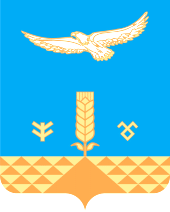 СОВЕТсельского поселенияТАНАЛЫКСКИЙ сельсоветМУНИЦИПАЛЬНОГО РАЙОНА ХАЙБУЛЛИНСКИЙ РАЙОНРеспублики Башкортостанул.М.Гафури ,16 с. Подольск,453805тел/факс (34758) 2-63-82e-mail: tanalik1@rambler.ru